РЕПУБЛИКА СЕВЕРНА МАКЕДОНИЈА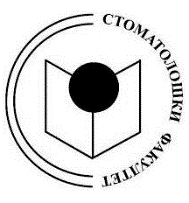 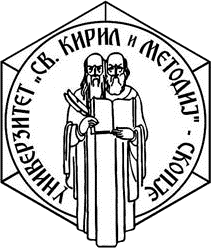 УНИВЕРЗИТЕТ „СВ. КИРИЛ И МЕТОДИЈ“ ВО СКОПЈЕ                          СТОМАТОЛОШКИ ФАКУЛТЕТ – СКОПЈЕИзвестувањеИспитот по предметот Претхирушки ортодонтски третман –изборен (стара програма) ќе се полага на 15. 06. 2021 година од 13-14 часот во амфитеатар на Стоматолошки факутет СкопјеОД ОДГОВОРНИОТ НАСТАВНИКПРОФ Д-Р ЛИДИЈА КАНУРКОВА